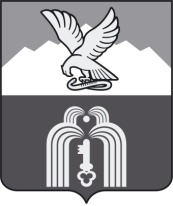 МУНИЦИПАЛЬНОЕ УЧРЕЖДЕНИЕ«ФИНАНСОВОЕ УПРАВЛЕНИЕАДМИНИСТРАЦИИ города ПЯТИГОРСКА»ПРИКАЗ         «01» ноября  2018 г.				                                                № 79 По основной деятельности Об утверждении формы реестра источников доходов бюджета города-курорта Пятигорска на очередной финансовый год и плановый периодВ соответствии с пунктом 20 Порядка  формирования и ведения реестра источников доходов бюджета города-курорта Пятигорска, утвержденного постановлением администрации города Пятигорска от 14.09.2018 № 3576 «Об утверждении Порядка формирования и ведения реестра источников доходов бюджета города-курорта Пятигорска»,- ПРИКАЗЫВАЮ:1.	 Утвердить прилагаемую форму реестра источников доходов, направляемого в составе документов и материалов, представляемых одновременно с проектом решения Думы города Пятигорска о бюджете города-курорта Пятигорска на очередной финансовый год и плановый период в Думу города Пятигорска.2. 	Отделу планирования доходов МУ «Финансовое управление администрации г. Пятигорска» в срок, установленный Положением о бюджетном процессе в городе-курорте Пятигорске, утвержденным решением Думы города Пятигорска от 19 февраля 2015 года № 1-51 РД, обеспечить формирование реестра источников доходов на бумажном носителе                           (в формате  Excel) по форме, утвержденной настоящим приказом. 3. Настоящий приказ вступает в силу со дня его подписания и действует на период до даты получения  доступа в автоматизированную систему «Бюджет», который обеспечивается министерством финансов Ставропольского края в целях формирования и ведения реестра источников доходов бюджета города-курорта Пятигорска как единого информационного ресурса.4. Контроль за исполнением настоящего приказа оставляю за собой.Начальник МУ «Финансовое управлениеадминистрации г. Пятигорска»                                                         Л.Д.Сагайдак 